出　張　申　請　書（学外者又は本学学生用）　　　　２０　　年　　月　　日　　　　　　　　　　　　　　　様　　下記のとおり、学外者又は本学学生への出張を申請いたします。記＜海外出張の場合、該当する項目に「〇」を記入※＞（ 本学HP「安全保障輸出管理」のページ参照 ）※いずれかが「〇」でない場合、「貨物の輸出・海外への技術の提供の自己判定シート」の提出が出発前に必要です（自己使用で持ち帰りのノートパソコン、携帯電話は含みません）。提出先：所属事務室（提出日：　　　　年　　月　　日）※一定の条件を満たす場合は、宿泊費定額を超える宿泊費の請求も可能となっておりますが、適用を希望する場合は、要件を十分確認いただきますようお願いいたします。＜以下、確認のうえ、出張者に該当する項目に「〇」を記入してください。＞　（作成上の注意）　　１．この申請書は、専任教員以外の者の出張の申請をする場合に使用すること。　　２．「用務（概要）」は、出張と用務との関連が明確に分かるように記載すること。　　３．「出張先（地名）」は、東京都○○区、○○市、○○町などと記入すること。　　４．「出張先（場所）」は、○○大学○○学部、○○研究所○○部門などと記入すること。出　　張　　者（学 外 者）　本務機関　　　　　　　　　　　　　　　　　　　職名　　　　氏　　名　　出　　張　　者（本学学生）　　　　　　　　学部・研究科　　　学籍番号　氏　　名　　用　務（概要）用　務（詳細）用　務　日　程用　務　日　程用　務　日　程用　務　日　程用　務　日　程出張先（地名）出張先（場所）出　発　帰　着自　　　月　　　　日　　　　　　　～　至　　　月　　　　日　　外国への貨物（装置・試料等）の持ち出しはない外国での（外国人への）技術の提供はない当該出張（海外出張）に係る宿泊費は実費による請求を希望する当該出張に係る出張先からの金銭の支給はない（謝礼、交通費、宿泊費等の種別問わない。）（出張に係る経費の原資が「公的研究費」の場合のみ）コンプライアンス教育等（下記参照）を受講済である。※文部科学省が定めるガイドラインに基づき、本学で公的研究費による謝礼や旅費を受ける者については、本学ルールの周知徹底が求められています。本学学生については、所属事務室・指導教員等より案内される「コンプライアンス教育」を、学外者（他大学学生や一般）の方については、以下のURL又はQRコードから、「6.参考資料」を確認ください。https://webdisk.doshisha.ac.jp/public/8YgIgAsNMkUAEOMB6nx3dizrZzzk7WrFI--e1myB4-Uo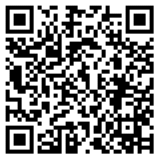 事業実施責任者又は事業実施担当者（職　　名）　　氏　　名　　　　　　　　　　　　　　　　　　　　　　　　　　　　　　　印決 裁 欄部　　長課　　長係　　長係　　員決 裁 欄